MunkanaplóERASMUS+ szakmai gyakorlat PortugáliábanPovoa de Varzim2021.11.02-11.23.Dukony Kleopátra 12D Logisztika és szállítmányozási ügyintézésNovember 2.: Dél előtt 11:15kor indult a gépünk Budapestről a Ferihegyről. Ide értünk 2óra körül jöttek értünk busszal. Mikor a szállásra értünk elfoglaltuk a szobánkat. Ki pakoltunk utána rendeltek nekünk pizzát. Miután ettünk szabadfoglalkozás volt. Mi lementünk a partra meg kicsit körül néztünk a városba, 6 órakor mentünk vacsorázni. Vacsora után szintén volt egy kis szabad időnk. Miután vissza értünk elmentünk fürdeni és utána aludni.November 3.: Reggel felkeltünk, reggeliztünk. 8:45kor elindultunk megnézni a munkahelyünket. Vissza értünk elmentünk ebédelni. Ebéd után volt egy kis időnk vásárolni. Lementünk a partra, utána elmentünk vacsorázni. Vissza értünk mindenki elment fürdeni és mentünk aludni.November 4.: Reggel felkeltünk, reggeliztünk. 8kor jött értünk a kis busz és mentünk dolgozni. Az első nap árut töltöttünk fel. Este vissza értünk vacsorázni utána mentünk haza. Lefürödtünk és aludtunk.November 5.: Reggel felkeltünk, reggeliztünk.8kor jött értünk a busz mentünk dolgozni. Árut töltöttünk ma is. Vissza értünk lementünk vacsorázni. Haza értünk lefürödtünk és mentünk aludni.November 6.: Reggel felkeltünk, reggeliztünk. Mentünk várost nézni Portóba. Gyönyörű hely. Voltunk bort kóstolni, utána ebédelni mentünk. Voltunk utána bevásárló központba. Vissza értünk a szállásra. Elmentünk kimosni a ruhákat. Este x faktort néztünk. Utána lefürödtünk és mentünk aludni.November 7.: Szabadnapunk volt a mai nap. Felkeltünk 9 körül lementünk reggelizni. Dél előtt pihentünk, filmet néztünk. Elmentünk ebédelni. Ebéd után kicsit nézelődtünk a városba. Vissza értünk néztük az x faktort. Utána elmentünk fürdeni kicsit beszélgettünk utána és mentünk aludni.November 8.: Felébredtünk lementünk reggelizni, jött értünk a sofőr és elvitt minket dolgozni. Mai nap is árut töltöttünk. Elvittek minket ebédelni. Vissza értünk munkába kicsit dolgoztunk még. Vissza értünk szállásra kipakoltunk le mentünk vacsorázni utána jöttünk vissza filmeztünk egy kicsit és mentünk aludni.November 9.: Tanárnő reggel 7 kor ébresztett minket. Lementünk reggelizni utána össze készülődtünk és elindultunk munkába. Egész nap árut töltöttünk. Vissza értünk szállásra csináltunk jó meleg teát. Elmentünk vacsizni utána elmentünk vásárolni majd jöttünk haza. Haza értünk Petra befonta a hajunkat. Elmentünk fürdeni és 22:00 kor mentünk aludni.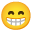 November 10.: Reggel felkeltünk, reggeliztünk jött értünk a kis busz és mentünk dolgozni. A kis főnök mondta hogy ma semmi munka nincsen. Szóval nagyon unalmas napunk volt. Vissza értünk a szállásra Zsófival elmentünk mosni. Utána mindenki elment vásárolni. Szállásra vissza értünk elmentünk fürdeni és aludtunk utána.November 11.: Felébredtünk le mentünk reggelizni. Jött értünk Alberto és elvitt minket a munkába. A mai napon árut töltöttünk és takarítottunk. Mentünk ebédelni és ajándékba kaptunk sütit az ott dolgozóktól. Vissza értünk munkába kicsit dolgoztunk még. Vissza értünk a szállásra csináltunk Zsófival jó meleg teát. 18:00 kor lementünk vacsorázni. Vissza fele Zsófival a parton jöttünk kicsit sétáltunk. Szállásra érve lementünk egy kicsit filmezni meg játszani. Utána elmentünk fürdeni és aludtunk. 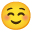 November 12.: Reggel tanárnő felkeltett minket. Lementünk reggelizni, felöltöztünk. Jött értünk Alberto a sofőr és vitt minket munkába. Egész nap árut töltöttünk és takarítottunk. Vissza értünk szállásra a tanárnő és a tanárúr várt minket. Lementünk vacsorázni. Vissza értünk unozott az egész csapat. Utána kicsit filmet néztünk aztán mentünk aludni.November 13.: Felébredtünk, reggeliztünk. Elmentünk dél előtt vásárolni, tanárnőtől elköszöntünk. Ebéd után lementünk filmet nézni. Este megnéztük az x faktort. Tv nézés után elmentünk fürdeni és aludni.November 14.: Reggel 9 kor keltett minket a tanárúr. Lementünk reggelizni utána Zsófival elmentünk a mosodába kimostuk a ruháinkat. Miután vissza értünk kipakoltuk a ruhákat és lementünk a piacra szét nézni. Mikor vissza értünk lementünk filmezni és szokásosan megnéztük az x faktort. Utána játszottunk tanárúrral és a többiekkel. Miután végeztünk elmentünk aludni.November 15.: Reggel 7 kor tanárúr felkeltett minket. Felöltöztünk össze készültünk és lementünk reggelizni. Reggeli után elindultunk munkába. Egész nap árut töltöttünk, dobozokat válogattunk és szedtünk szét. 16:15 körül jött értünk Alberto és vitt minket vissza a szállásra. Vissza értünk lepakoltuk a cuccainkat és mentünk vacsorázni. Utána megnéztük a magyar meccset. Miután vége lett elmentünk fürdeni és mentünk aludni.November 16.: Reggel felébredtünk, reggeliztünk. Elmentünk munkába. Egész nap árut töltöttünk. Nagyon elfáradtunk. 16:15 körül jött értünk Alberto. Felszedtük a többieket és vissza vitt minket a szállásra. Lementünk utána vacsorázni. Miután vacsoráztunk vissza mentünk a szállásra. Megfürdött mindenki és játszottunk még egy kicsit. 22:00 kor elmentünk aludni.November 17.: Felkeltünk, elmentünk reggelizni, összeszedtük magunkat és elmentünk munkába. Délelőtt pakoltunk. Délután árut töltöttünk. Munka után jött értünk a sofőr és vissza vitt minket a szállásra. Lementünk vacsorázni utána vissza értünk lefürödtünk és mentünk aludni.November 18.: Reggel felkeltünk lementünk reggelizni. Reggeli után összeszedtük magunkat és mentünk munkába. A mai napon szintén árut töltöttünk egész nap. Délután jött értünk Alberto és vitt vissza a szállásra. Lementünk vacsizni utána Kevinnek vettünk ajándékot mert szülinapja volt másnap. Ezért éjfélkor megleptük őt. Énekeltünk neki, tortát adtunk neki amit meg is ettünk akkor. Miután felköszöntöttük őt mentünk aludni.November 19.: Reggel felkeltünk nagy nehezen. Tanár úr fél órán keresztül kopogott mert olyan mélyen aludt mindenki. Végül felkeltünk összeszedtük magunkat és lementünk reggelizni. Utána elindultunk munkába. Egész nap árut töltöttünk és padlófűtéseket pakoltunk dobozokba. 16:10 kor jött értünk Alberto felvettük a többieket és vissza mentünk a szállásra. Utána elmentem hajat mosni fürdeni és egy kicsit lement mindenki a közösségi szobába. Miután elfáradtunk felmentünk aludni.November 20.: Szombat reggel felkeltünk elmentünk reggelizni utána pedig Bragába elmentünk kirándulni. Gyönyörű helyeken jártunk. Ebédelni mekibe mentünk egy nagy plázába utána ott volt 2 órás szabadidőnk. Körbe jártuk az egész plázát. Miután végeztünk vissza mentünk a szállásra. Lementünk vacsorázni. Vacsi után néztünk egy filmet, aztán mentünk aludni.November 21.: Reggel felébredtünk lementünk reggelizni. Egész nap szabad program volt. Mi a lányokkal elmentünk még egy nagyot sétálni a partra. Képeket csináltunk kagylókat szedtünk. 13:30ra mentünk ebédelni. Ebéd után pedig még elmentünk a boltokba szétnézni még így utoljára. Délután vissza értünk a szállásra filmet néztünk, beszélgettünk. Aztán mentünk aludni.November 22.: Az utolsó nap. Reggel tanár úr keltett minket 10 körül összekészülődtünk, és elvittek minket ebédelni Barcelosba egy Brazil étterembe ahol isteni finom ebédet kaptunk. Megkaptuk a papírt hogy elvégeztük a 3 hetes külföldi gyakorlatot. Kaptunk kis ajándékot id mellé. Csináltattak nekünk nagyon finom tortát. Vissza értünk a szállásra és pihentünk. Délután be pakoltunk a bőröndbe, lefürödtünk aztán lementünk megnézni utoljára a naplementét. 19:00 kor volt az utolsó vacsora. Nagyon aranyosak voltak az ott dolgozók kaptunk ajándékba egy ceruzát is aminek az étterem neve van rá írva. Miután vissza értünk a szállásra lefeküdtünk aludni korán mert másnap hajnalba keltünk.November 23.: Hajnalban tanár úr keltett minket. Mentünk a reptérre. 4:05 kor jött értünk a busz. Kiértünk a reptérre és probléma mentesen átjutottunk és feltudtunk szállni a repülőre. 10:50 kor leszálltunk Budapesten a reptéren. Jött értem anya haza vittük Zsófit aztán mi is jöttünk haza. Dukony Kleopátra 12D